Publicado en MADRID el 11/04/2019 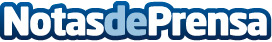 Solán de Cabras amplía su gama de aguas con beneficios funcionales con el lanzamiento de ANTIOXElaborada con té blanco, melocotón y naranja, Antiox completa la gama de aguas con beneficios funcionales de la marca junto a Solán de Cabras Defence y Solán de Cabras RepairDatos de contacto:Sofía FelipeNota de prensa publicada en: https://www.notasdeprensa.es/solan-de-cabras-amplia-su-gama-de-aguas-con Categorias: Nacional Nutrición Gastronomía Marketing Sociedad Consumo http://www.notasdeprensa.es